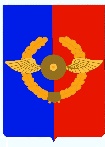 Российская ФедерацияА Д М И Н И С Т Р А Ц И Я Среднинского городского поселенияУсольского муниципального районаИркутской области                                       П О С Т А Н О В Л Е Н И Е                      От 30.08.2022 г.                                                                                                      № 72р.п. СреднийОб исполнении муниципальных программ Среднинского городского поселения Усольского муниципального района Иркутской области за 1 полугодие 2022 годаВ соответствии с Постановлением администрации городского поселения Среднинского муниципального образования от 02 ноября 2017 года № 76 «Об утверждении Порядка разработки, утверждения и реализации муниципальных программ городского поселения Среднинского муниципального образования», руководствуясь статьями 23, 47 Устава Среднинского муниципального образования, Администрация Среднинского городского поселения Усольского муниципального района Иркутской областиП О С Т А Н О В Л Я Е Т: Утвердить отчет муниципальных программ Среднинского городского поселения Усольского муниципального района Иркутской области за 1 полугодие 2022 года (Приложение).Опубликовать настоящее постановление в газете «Информационный бюллетень Среднинского муниципального образования» и разместить в сетевом издании «Официальный сайт Среднинского городского поселения Усольского муниципального района Иркутской области» в информационно-телекоммуникационной сети Интернет (http: srednyadm.ru).И.о. главы Среднинского городского поселения Усольского муниципального района                                             М.М. МельниковаПриложение к постановлению администрации                                                              Среднинского городского                          поселения Усольского                                                                муниципального районаИркутской области                             от 30.08.2022 г. № 72Анализ целевых показателей муниципальной программы Среднинского городского поселения Усольского муниципального района Иркутской области, достигнутых за 1 полугодие 2022 годаИ.о. главы Среднинского городского поселения Усольского муниципального района                                              М.М. Мельникова№п/п          Наименование показателя результативности Ед.изм.Значение показателя результативноститыс. руб.Значение показателя результативноститыс. руб.Процент выполненияПояснения по достигнутым значениям №п/п          Наименование показателя результативности Ед.изм.план на годфакт%123456711Муниципальная программа «Устойчивое развитие экономической базы городского поселения Среднинского муниципального образования» на 2020-2026 годы11.1Подпрограмма «Обеспечение деятельности главы городского поселения Среднинского муниципального образования» на 2020-2026 годы1959,75800,8840,8711.2Подпрограмма «Обеспечение деятельности администрации городского поселения Среднинского муниципального образования» на 2020-2026 годы14122,905866,9141,5411.2.2Основное мероприятие «Обеспечение финансовыми средствами резервного фонда  городское поселение Среднинского муниципального образования» на 2020-2026 годы200,000,000,0011.2.3Основное мероприятие «Информационное обеспечение Среднинского муниципального образования» на 2020-2026 годы50,000,000,0011.2.4Основное мероприятие  «Осуществление полномочий Российской Федерации в области содействия занятости населения, включая расходы по осуществлению этих полномочий» на 2020-2026 годы4120,0041,6734,7311.2.5Основное мероприятие  «Межбюджетные трансферты бюджетам муниципальных районов из бюджетов поселений и межбюджетные трансферты бюджетам поселений из бюджетов муниципальных районов на осуществление части полномочий по решению вопросов местного значения в соответствии с заключенными соглашениями» на 2020-2026 годы188,5894,2950,00Итого по муниципальной программе 1, в том числе:Итого по муниципальной программе 1, в том числе:16641,236803,7540,88федеральный бюджетфедеральный бюджетбюджет Иркутской областибюджет Иркутской областибюджет городского поселения Среднинского муниципального образования бюджет городского поселения Среднинского муниципального образования 16641,236803,7540,88другие источникидругие источникиСправочно: капитальные расходыСправочно: капитальные расходы22Муниципальная программа «О противодействии терроризму и экстремизму, обеспечение пожарной безопасности на территории городского поселения Среднинского муниципального образования» на 2020 – 2026 годы22.1Основное мероприятие «Защита населения и территории городского поселения Среднинского муниципального образования от чрезвычайных ситуаций и  обеспечение пожарной безопасности  на территории городского поселения Среднинского муниципального образования» на 2020-2026 годы31707,7010,800,0122.2Основное мероприятие«Защита населения и территории городского поселения Среднинского МО от чрезвычайных ситуаций по противодействию терроризму и экстремизму на 2021-2026 годы»70,0065,0092,86Итого по муниципальной программе 2, в том числе:Итого по муниципальной программе 2, в том числе:1777,7075,804,26федеральный бюджетфедеральный бюджетбюджет Иркутской областибюджет Иркутской областибюджет городского поселения Среднинского муниципального образования бюджет городского поселения Среднинского муниципального образования 1777,7075,804,26другие источникидругие источникиСправочно: капитальные расходыСправочно: капитальные расходы33Муниципальная программа «Благоустройство, дорожное хозяйство и развитие коммунальной инфраструктуры в Среднинском муниципальном образовании» на 2020-2026 годы33.1Основное мероприятие «Осуществление дорожной деятельности на территории городского поселения Среднинского муниципального образования» на 2020-2026 годы, в том числе:1511,500,000,0033.2Основное мероприятие «Благоустройство территории» на 2020-2026 годы10056,503740,5337,203.3Основное мероприятие Энергосбережение и повышение энергетической эффективности на территории Среднинского городского поселения Усольского муниципального района Иркутской области110,000,000,003.4Основное мероприятие «Комплексное развитие систем коммунальной инфраструктуры Среднинского городского поселения Усольского муниципального района Иркутской области53,000,000,00Итого по муниципальной программе 3, в том числе:Итого по муниципальной программе 3, в том числе:11731,003740,5331,88федеральный бюджетфедеральный бюджетбюджет Иркутской областибюджет Иркутской области2089,120,00 0,00бюджет городского поселения Среднинского муниципального образования бюджет городского поселения Среднинского муниципального образования 9641,883740,5338,79другие источникидругие источникиСправочно: капитальные расходыСправочно: капитальные расходы4.Муниципальная программа «Развитие духовно–нравственного воспитания и физического развития молодёжи в Среднинском муниципальном образовании» 2020–2026 годы4.1.Основное мероприятие «Обеспечение деятельности МБУК «КСЦ Полет» на 2020-2026 годы4258,971873,7343,994.2.Основное мероприятие «Капитальный ремонт здания учреждения культуры, расположенного по адресу Российская Федерация, Иркутская область, Усольский район, р.п. Средний, ул. ДОС, д. 11А»0,000,000,00Итого по муниципальной программе 4, в том числе:Итого по муниципальной программе 4, в том числе:4258,971873,7343,99федеральный бюджет федеральный бюджет бюджет Иркутской областибюджет Иркутской областибюджет Среднинского городского поселения Усольского муниципального района бюджет Среднинского городского поселения Усольского муниципального района 4258,971873,7343,99другие источникидругие источникиСправочно: капитальные расходыСправочно: капитальные расходы5.Муниципальная программа «Социальная поддержка в Среднинском муниципальном образовании» 2020–2026 годы5.1.Основное мероприятие «Старшее поколение» на 2020-2026 годы113,0042,1437,295.2.Основное мероприятие «Поддержка социально ориентированных некоммерческих организаций на территории городского поселения Среднинского муниципального образования» на 2020-2026 годы50,000,000,005.3Основное мероприятие «Пенсионное обеспечение» на 2020-2026 годы160,9667,0641,665.4Основное мероприятие «Социальная поддержка отдельных категорий граждан» на 2020-2026 годы0,000,000,00Итого по муниципальной программе 5,в том числе:Итого по муниципальной программе 5,в том числе:323,96109,2033,71федеральный бюджетфедеральный бюджетбюджет Иркутской областибюджет Иркутской областибюджет городского поселения Среднинского муниципальногообразования бюджет городского поселения Среднинского муниципальногообразования 323,96109,2033,71другие источникидругие источникиСправочно: капитальные расходыСправочно: капитальные расходы26Муниципальная программа «Формирование городской среды городского поселения Среднинского муниципального образования» на 2018 – 2024 гг.Итого по муниципальной программе 6, в том числе:Итого по муниципальной программе 6, в том числе:5608,680,000,00федеральный бюджетфедеральный бюджет1942,970,000,00бюджет Иркутской областибюджет Иркутской области495,330,000,00бюджет городского поселения Среднинского муниципального образования бюджет городского поселения Среднинского муниципального образования 3170,380,000,00другие источникидругие источникиСправочно: капитальные расходыСправочно: капитальные расходыИТОГОИТОГО40341,5412603,0131,24